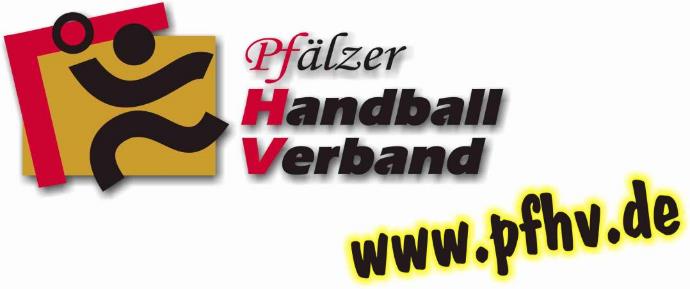 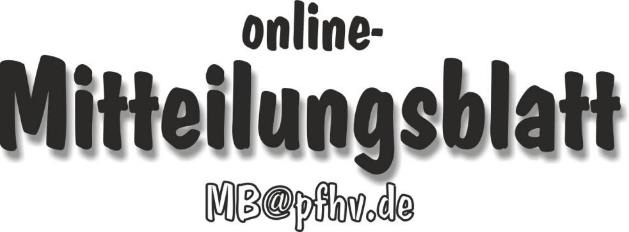 Nummer 52Stand: 27.12.2018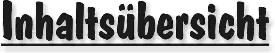 Halten Sie die Strg-Taste gedrückt und klicken in der Übersicht auf die gewünschte Seitenzahl, danach gelangen Sie direkt zur entsprechende Stelle im word-Dokument.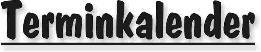 Der komplette Terminkalender kann auf der PfHV-Homepage eingesehen werden:http://www.pfhv.de/index.php/service/terminkalender 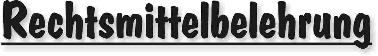 Gegen alle Sportinstanzenbescheide ist innerhalb von 14 Tagen nach Zustellung gebührenfreier doch kostenpflichtiger Einspruch zum Vorsitzenden des VSG möglich [maßgebend ist nach § 42 RO grundsätzlich das Datum des Poststempels. Der Zugang gilt am dritten Tag nach der Aufgabe als erfolgt: bei Veröffentlichung im MB gilt er mit dem dritten Tage nach der Veröffentlichung als bewirkt].Gegen Urteile des VSG ist innerhalb von 14 Tagen nach Zustellung [maßg. siehe 1.] Berufung zum VG-Vorsitzenden möglich.Gegen Urteile des Verbandsgerichtes ist innerhalb von 14 Tagen nach Zustellung [maßg.s.1.] Revision zum Vorsitzenden des DHB-Bundesgerichtes, Herrn Dr. Hans-Jörg Korte, Eickhorstweg 43, 32427 Minden möglich. Innerhalb dieser Frist sind darüber hinaus die Einzahlung der Revisionsgebühr in Höhe von EUR 500,00 und eines Auslagenvorschusses in Höhe von EUR 400,00 beim DHB nachzuweisen. Auf die weiteren Formvorschriften aus § 37 RO DHB wird ausdrücklich hingewiesen.Für alle Einsprüche, Berufungen und Revisionen gilt....Die entsprechenden Schriften sind von einem Vorstandsmitglied und dem Abteilungsleiter zu unterzeichnen. Name und Funktion des jeweiligen Unterzeichnenden müssen in Druckschrift vermerkt sein. Sie müssen einen Antrag enthalten, der eine durchführbare Entscheidung ermöglicht. Der Nachweis über die Einzahlung von Gebühr und Auslagenvorschuss ist beizufügen. Die §§ 37 ff. RO sind zu beachten.Einsprüche gegen Entscheidungen der Sportinstanzen  -  EUR 0,00 Rechtsbehelfe zum PfHV-VSG  -  EUR 30,00Berufung zum PfHV-VG  -  EUR 50,00Revision zum BG DHB:     EUR 500,00 und EUR 400,00 Auslagenvorschuss = EUR 900,00 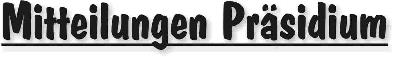 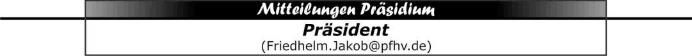 Liebe Sportkameraden und Sportkameradinnen!Zunächst möchte ich allen Lesern des MB ein gutes Jahr 2019 wünschen. Es wird auch im Handball wichtige Daten zum Vormerken parat haben. Da ist zunächst die WM im eigenen Land…Alle fiebern mit Spannung entgegen. Der gerade veröffentlichten „Info“ von Kretsche „Alles ist drin“ ist wohl nichts hinzuzufügen. Der laut Satzung vorgelagerte Jugendtag wird im Januar festgelegt!!!Wichtige zeitliche Änderung!!!!Das Treffen der Vereinsverantwortlichen Jugendleiter und Trainer am Mittwoch, den 9.Januar 2019 in Haßloch ist uhrzeitlich geändert worden:Tag und Ort bleiben unverändert. Die zeitliche Abfolge nun wie folgt:18.00 Uhr	Gespräch Präsidium – Vereine Thema: Qualifikationen zur Runde 2019/2019.30 Uhr	Modus der Einteilungen – insbesondere der E-JugendBeide Themen gehen alle meldenden Vereine an… Entscheidungen trifft sehr wohl das Präsidium,  absprechen wollen wir es aber  auf Grund der Erfahrungen mit denen, die im Verein die Arbeit machen, den kleinen und den großen Vereinen. Euer aller Meinung ist uns wichtig!Nicht alle Daten sind planbar, schon gar nicht  das Lebensende. So habe ich als Präsident die traurige Pflicht, euch alle vom Tod unseres Ehrenmitgliedes Reinhold Cattariuszu unterrichten.Reinhold ist nach einer kurzen Krankheitsphase im Alter von 91 Jahren am 20.12. verstorben. Die Beerdigung findet am Freitag, den 28.Dezember, 14.00 Uhr auf dem Friedhof Albersweiler  statt. Ein ehrender Nachruf erfolgt im MB nach der Beerdigung.Euer|Friedhelm Jakob|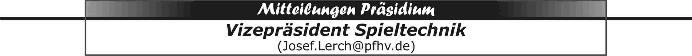 Neueinteilung einiger Jugendspielklassen zur Rückrunde 2018/19Die Kreisklassen der Altersklassen mD, mE, wC, wD und wE wurden zur Rückrunde neu eingeteilt. Alles wurde inzwischen im SIS veröffentlicht.Bei der Neueinteilung wurde Wert darauf gelegt, dass jede Mannschaft noch mindestens acht Spiele absolvieren darf, und in den unteren Klassen die Fahrtstrecken weitgehend erträglich bleiben.In Spielklassen in die Mannschaften aufgenommen wurden, die aus der Vorrunde keine Ergebnisse mitbringen, werden Vorrundenergebnisse nicht berücksichtigt.Bitte darauf achten, dass die Spielerkader mit den neuen Spielklassen verlinkt werden, die richtige Halle hinterlegt ist, die Trikotfarben eingegeben werden, und die Stützpunkttermine beachtet werden.Diese Rückrundenspiele finden an folgenden Terminen statt:26.1.2019 und 27.1.2019 mit Spielende bis 13 Uhr2./3.2.20199./10.2.201916./17.2.20199./10.3.201916./17.3.201923./24.3.201930./31.3.20196./7.4.201913./14.4.2019Es kann auch am13.1.201920.1.201923./24.2.20192./3.3.2019gespielt werden, wenn der jeweilige Gegner damit einverstanden ist. Abweichungen von den vorgegebenen Wochenenden müssen mit dem jeweiligen Gegner vereinbart und dem Jugendwart Rolf Starker übermittelt werden. SIS ist für die Vereine zur Termineingabe bis Sonntag, 6.1.2019, 24 Uhr, freigeschaltet. Danach sind Eingaben der Vereine nicht mehr möglich. Änderungen werden danach wie kostenpflichtige Spielverlegungen behandelt. Bisher haben erst wenige Vereine ihre Termine eingegeben.Ich weise auf Punkt 13 unserer Durchführungsbestimmungen hin. Danach sind Spielverlegungen am selben Tag auf Grund der Neueinteilung von Jugendklassen kostenfrei und bedürfen nicht der Zustimmung des Gegners. Die neuen Anfangszeiten müssen jedoch rechtzeitig an den Jugendwart Rolf Starker zur Veröffentlichung gemeldet werden.JugendbundesligaDer erste Entwurf für die Qualifikation zur Jugendbundesliga m/wA liegt vor und kann bei Interesse bei mir angefordert werden.Bescheide und VerlegungenAb Januar werden Bescheide und Spielverlegungen nicht mehr im MB veröffentlicht. Alle Veröffentlichungen dieser Art, werden über unser Verwaltungsprogramm Phönix II gesteuert.|Josef Lerch|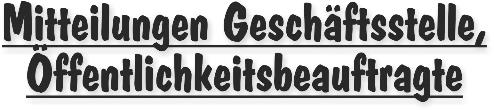 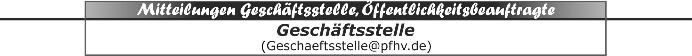 WeihnachtsferienIn der Zeit vom 27.12.18 bis 04.01.2019 bleibt die Geschäftsstelle des PfHV geschlossen.Sie erreichen uns wieder ab dem 07.01.2019 zu den bekannten Öffnungszeiten.Ich wünsche Ihnen/Euch einen guten Rutsch und ein gesundes Neues Jahr!|Sandra Hagedorn|Ansprechpartner bei der wSG Assenheim/Dannstadt/HochdorfAb sofort ist Robert Rastert wieder Ansprechpartner bei der wSG Assenheim/Dannstadt/Hochdorf.|Sandra Hagedorn|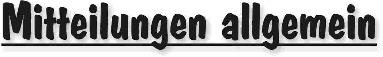 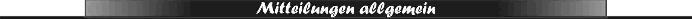 LehrwesenFür alle Aus- und Fortbildungen in 2019 sind noch Plätze frei!Ausbildungen 2019Lehrgang für (neue) Trainer ohne Lizenz und Quereinsteiger22.02.2019 bis 24.02.2019Jugendtrainer-Ausbildung07.03.2019 bis 09.03.2019, 10.03.2019 und 16.03.2019C-Trainer-Ausbildung10.04.2019 (Infoabend + Ehrenkodex), 22.04.2019 – 27.04.2019, 04.05.+05.05.19, 19.05.19, Klausur 29.05.19, Prüfungen 13.-15.06.19B-Trainer-AusbildungDie Module finden an drei Wochenenden statt, je eines in der Pfalz, im Rheinland und in Rheinhessen.Freitag, 31.05.2019 bis Sonntag 02.06.2019   Sporthalle MendigFreitag, 14.06.2019 bis Sonntag 16.06.2019  Waldsporthalle, BudenheimFreitag, 28.06.2019bis Sonntag 30.06.2019  Hans-Appel-Halle, GöllheimFortbildungen 2019Mentaltraining (Workshop in Theorie und Praxis)Termin:  20. Februar 2019, Uhrzeit: 18.00 Uhr - 20.30 UhrOrt:  Pfalzhalle Haßloch, Am Pfalzplatz 11, 67454 Haßloch„Abenteuer Ball – Bälle unter freiem Himmel“Diese Veranstaltung ist im Besonderen für Kindergärten und Grundschulen geeignet!Termin: 07.09.2019 (Sa), 10 – 16 Uhr, 67105 SchifferstadtZwei auf einen Streich: „Minisportler   und   Abenteuer Luftballon“Diese Veranstaltung ist im Besonderen für Kindergärten und Grundschulen geeignet!Termin: 08.09.2019 (So), 9 – 15 UhrWeitere Informationen und Anmeldung über unsere Homepage unter „Lehrwesen“.Anmeldungen für alle Veranstaltungen sind ab sofort über Phönix II möglich.im Auftrag des Lehrwesens|Sandra Hagedorn|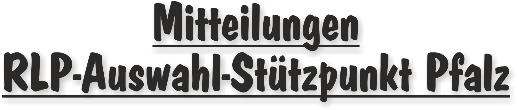 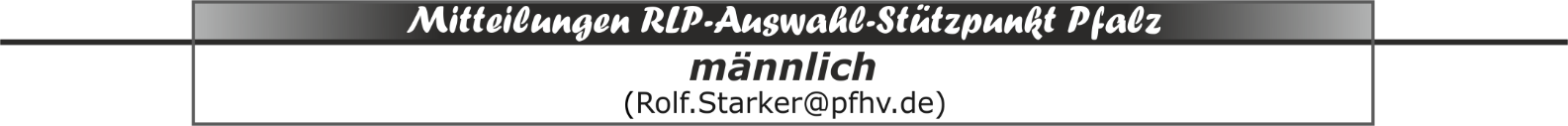 Korrektur TrainingszeitenTermine m2003 Freitag,	18.01.2019	 - 17:30 - 20:30 Uhr - Pfalzhalle Haßloch Freitag,	01.02.2019	 - 17:30 - 20:30 Uhr - Pfalzhalle Haßloch 
Freitag,	15.02.2019	 - 17:30 - 20:30 Uhr - Pfalzhalle Haßloch 
Freitag,	15.03.2019	 - 17:30 - 20:30 Uhr - Pfalzhalle Haßloch 
Freitag,	29.03.2019	 - 17:30 - 20:30 Uhr - Pfalzhalle Haßloch 
Kurzfristige Änderungen vorbehalten, werden Spielern/Eltern mitgeteilt.|Rolf Starker|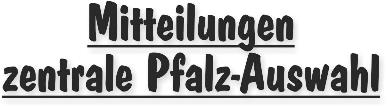 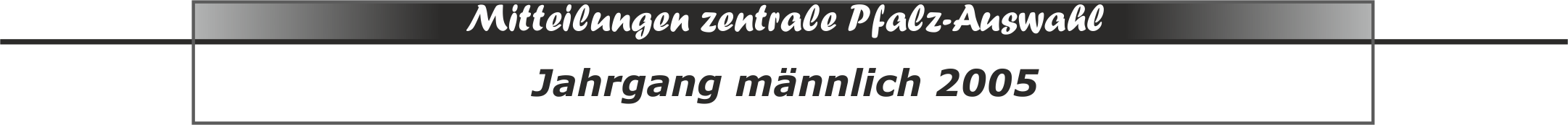 Nachnominierung 32. Dreikönigsturnier in AltlußheimDie männliche Auswahl des Jahrgangs 2005 nimmt am 

Samstag, 05.01.2019,
Treffpunkt 10:00 Uhr, an dem traditionellen 32. Dreikönigsturnier der SG HORAN in68804 Altlußheim, Rheinfrankenhalle,
Hockenheimer Str. 66,

teil.

Für das Turnier haben die Trainer folgende Spieler nominiert:

TV Hochdorf:		Nils Bardua, Leif Jaculi, Elias Rommel, Lucian Rummel und
 				Theo Sommer

HSG Dudenh/Schiff:    Jakob Eichenlaub, Marlon Kabasaj, Noel Korn und
 				Oliver Oschatz,

HSG Eckbachtal:		Gabriel Rampp

TV Offenbach:		Lars Oestreich 

HSG Trifels:		Felix KleinTV 03 Wörth:		Jakob Chrust

Spieler und Verein sind bereits informiert. Bitte noch mal in den Gruppen verbreiten.

Änderungen vorbehalten.
Rückfragen an Thomas 0172 5120583 und/oder Jens 0172 7472130
|Rolf Starker|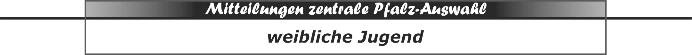 Am 13.01.2018 findet in Bad Rotenfels, Mühlstraße 25, 76571 Gaggenau ein Turnier für die Mädels der Auswahl 2005 statt.Folgende Mädchen wurden für das Turnier von den Trainern nominiert:Reserve:|Martina Benz|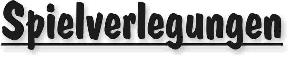 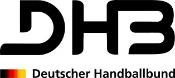 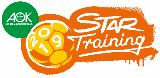 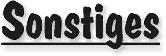 AOK Star-Training: Startschuss für neue BewerbungsphaseDas AOK Star-Training gastiert auch 2019 in jedem der insgesamt 22 DHB-Landesverbände. Dabei bringen Handballprofis den Schülern Deutschlands beliebtesten Hallensport näher. Mit dabei sind aktive und ehemalige Handballprofis, Nationalspieler, Welt- und Europameister. Auf dem Programm steht ein Handball-Schnupperkurs, zudem werden den Kindern auch Autogramm und Fotowünsche erfüllt. Anschließend findet auf dem Schulhof eine Handball Party mit verschiedenen Mitmachaktionen statt.Die Schirmherrschaft des Projekts haben Nationalspieler Paul Drux sowie Weltklasse-Torhüterin Clara Woltering übernommen.Die mittlerweile fünfte Auflage dieses Handball-Leckerbissens steht 2019 ganz im Zeichen der Handball-WM der Männer in Deutschland und Dänemark. „Unser Engagement mit der AOK an den Schulen verfolgt zwei Ziele. Wir wollen bei Kindern die Begeisterung für Bewegung wecken und erhoffen uns dadurch auch Zuwächse in den Vereinen. Ein erfolgreiches Abschneiden der Nationalmannschaft könnte sich hierauf sicher positiv auswirken und möglicherweise wieder einen Handball-Boom auslösen“, sagt Mark Schober, Vorstandsvorsitzender des Deutschen Handballbundes.„Es spielen wieder mehr Menschen Handball. Das ist eine erfreuliche Entwicklung, die wir seit 2014 auch mit Maßnahmen wie dem AOK Star-Training gerne unterstützen”, sagt Martin Litsch, Vorstandsvorsitzender des AOK-Bundesverbandes. „Wir hoffen natürlich, dass die Heim-WM ein großer Erfolg wird, so dass die Kinder und Jugendlichen im Frühjahr vielleicht sogar mit frisch gebackenen Weltmeistern trainieren können.Da die regionalen Handballvereine eingebunden werden, können die potenziellen Neu-Handballer auch direkt Kontakt zu den Klubs vor Ort aufnehmen. Bis zum 28. Februar 2019 können sich interessierte Eltern und Lehrer von Grundschülern online unter www.aok-startraining.de für einen der begehrten Plätze bewerben.Die Tour startet im Mai und endet vor den Sommerferien 2019. Unterstützt wird die Aktion erneut von DHB-Ausrüster Kempa und dem Freundeskreis des Deutschen Handballs e.V. (FDDH).Alle Informationen und Termine der Aktion gibt es unter: www.aok-startraining.de.Kontakt: AOK Star-Training-Team, Mail: info@aok-startraining.de, Tel.: 030 57701183-6INFORMATION| Sandra Hagedorn|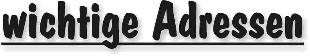 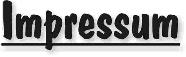 Veröffentlichung: Das Mitteilungsblatt (MB) des PfHV erscheint i.d.R. wöchentlich als online-Ausgabe. Die rechtsverbindliche Form ist das online-MB! Die gegen Aufpreis ggf. zusätzlich bestellten Print-MB sind ausschließlich ein Service. Folglich ist das Datum der online-Veröffentlichung (siehe Kopfzeile) ausschlaggebend. Das online-MB wird permanent als Download auf www.pfhv.de angeboten und satzungemäß zusätzlich versendet. Hierfür wird weiterhin der bekannte Newsletter verwendet. Achtung: Ob oder welche Adressen im Newslettersystem eingetragen werden, sprich wer das MB per Newsletter erhält, bestimmt eigenverantwortlich jeder Verein. Jeder Verein kann permanent beliebig viele E-Mail-Adressen eintragen und jederzeit wieder löschen. Den Newsletter finden Sie unter dem Direktlink: www.Newsletter.pfhv.de Verantwortung: Verantwortlich für die Zusammenstellung sind die Öffentlichkeitsbeauftragten des PfHV (Britta Scheydt  & Martin Thomas), für den Inhalt der jeweilige Unterzeichner / Autor. Kosten / Abonnement / Kündigung:Mitglieder sind (§ 6 Abs. 2 der Satzung) verpflichtet, das amtliche Mitteilungsblatt (MB) digital zu beziehen, also nicht mehr auf dem Postweg. Der Jahresbezugspreis für die online-Version beträgt pro Verein pauschal 50,00 € ohne MWSt.; es können beliebig viele Empfänger des digitalen MB ins Newslettersystem (www.Newsletter.pfhv.de) eingetragen werden. Die zusätzlich zum online-MB gegen Aufpreis bestellten Print-Exemplare können bis 15.05. zum 30.06. bzw. bis 15.11. zum 31.12. gekündigt werden. Redaktionsschluss / Meldestelle:Redaktionsschluss ist für E-Mails an die Öffentlichkeitsbeauftragten mittwochs um 17 Uhr, für Faxe/Anrufe/… an die Geschäftsstelle mittwochs um 9 Uhr. Die Öffentlichkeitsbeauftragten können nur Infos per E-Mail und in der Formatvorlage für das MB bearbeiten. Faxe/Anrufe/… bitte an die Geschäftsstelle. Bei Fragen: MBpfhv.de  oder  Geschaeftsstellepfhv.de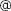 Haftungsausschluss:Bei Nichterscheinen infolge höherer Gewalt entfällt die Lieferpflicht und ein Anspruch auf Rückerstattung des Bezugspreises besteht nicht. 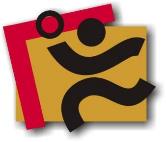 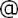 TerminkalenderSeite 3RechtsmittelbelehrungSeite 4Mitteilungen / Infos:Mitteilungen / Infos:Mitteilungen / Infos:Mitteilungen Präsidium Seite 5Mitteilungen Geschäftsstelle, ÖffentlichkeitsbeauftragteSeite 9Mitteilungen Verwaltungssystem Phoenix II-Mitteilungen Passstelle-Mitteilungen allgemein Seite 10Mitteilungen Verbands- und Pfalzpokal -Mitteilungen Männer -Mitteilungen Frauen-Mitteilungen Pfalzgas-Cup-Mitteilungen männliche Jugend & Spielfeste-Mitteilungen weibliche Jugend-Mitteilungen Talentförderung Rheinland-Pfalz-Auswahl-Mitteilungen Talentförderung Pfalz-AuswahlSeite 12Mitteilungen Talentförderung Auswahlstützpunkte Pfalz-Mitteilungen Jugendsprecher-Mitteilungen Schiedsrichter & Zeitnehmer/Sekretär-Mitteilungen Spieltechnik-Urteile:Urteile:Urteile:VG- & VSG-Urteile-Instanzenbescheide: fehlende Spielausweise-Instanzenbescheide: Männer -Instanzenbescheide: Frauen-Instanzenbescheide: männliche Jugend & Spielfeste-Instanzenbescheide: weibliche Jugend-Instanzenbescheide: Schiedsrichter-Spielverlegungen Seite 14SonstigesSeite 15wichtige AdressenSeite 16ImpressumSeite 17TagDatumvonbisVeranstaltung (Pfälzer Handball-Verband)Sa05.01.19Auswahl (zentral): m2005 Teilnahme Dreikönigsturnier AltlußheimMo07.01.1918:00Neujahrsempfang für Mitarbeiter (Pfalzhalle Haßloch)Mi09.01.1917:3020:30Auswahl (zentral): m2005 Training in Haßloch (LLZ Haßloch)Sa12.01.199:0013:00PfHV-Auswahlstützpunkte männlich und weiblich (div. Orte, siehe Homepage)So13.01.19Auswahl w2005 Teilnahme Jugendcup in GaggenauMo14.01.1917:3020:30Auswahl (zentral): w2005 Training in Haßloch (LLZ Haßloch)Mi16.01.1917:3020:30Auswahl (zentral): m2004 Training in Haßloch (LLZ Haßloch)Fr18.01.1917:3020:30RLP-Stützpunkt männlich 03 in Haßloch (LLZ Haßloch)Mo21.01.1917:3020:30Auswahl (zentral): w2006 Training in Haßloch (LLZ Haßloch)Mi23.01.1917:3020:30Auswahl (zentral): m2005 Training in Haßloch (LLZ Haßloch)Sa26.01.199:0013:00PfHV-Auswahlstützpunkte männlich und weiblich (div. Orte, siehe Homepage)Mo28.01.1917:3020:30Auswahl (zentral): w2005 Training in Haßloch (LLZ Haßloch)Mi30.01.1917:3020:30Auswahl (zentral): m2004 Training in Haßloch (LLZ Haßloch)Mi30.01.1918:00Sitzung des Präsidiums (LLZ Haßloch)Mi30.01.1919:00Halbzeitlehrgang Schiedsrichter (Einzel) (LLZ Haßloch)Fr01.02.1917:3020:30RLP-Stützpunkt männlich 03 in Haßloch (LLZ Haßloch)Mo04.02.1917:3020:30Auswahl (zentral): w2006 Training in Haßloch (LLZ Haßloch)Mo04.02.1919:00Halbzeitlehrgang Schiedsrichter (Gespanne) (LLZ Haßloch)Mi06.02.1917:3020:30Auswahl (zentral): m2005 Training in Haßloch (LLZ Haßloch)Mo11.02.1917:3020:30Auswahl (zentral): w2005 Training in Haßloch (LLZ Haßloch)Mi13.02.1917:3020:30Auswahl (zentral): m2004 Training in Haßloch (LLZ Haßloch)Fr15.02.1917:3020:30RLP-Stützpunkt männlich 03 in Haßloch (LLZ Haßloch)Sa16.02.1910:00Halbzeitlehrgang Schiedsrichter (Nachzügler) (LLZ Haßloch)Mo18.02.1917:3020:30Auswahl (zentral): w2006 Training in Haßloch (LLZ Haßloch)Di19.02.1916:0019.00Young Referee-Projekt (LLZ Haßloch)Mi20.02.1917:3020:30Auswahl (zentral): m2005 Training in Haßloch (LLZ Haßloch)Mi20.02.1918:0021:30PfHV-Fortbildung: Mentaltraining (Pfalzhalle Haßloch)Fr22.02.1918:3021:30PfHV-Ausbildung: Lehrgang für (neue) Trainer ohne Lizenz u. QuereinsteigerSa23.02.199:0018:00PfHV-Ausbildung: Lehrgang für (neue) Trainer ohne Lizenz u. QuereinsteigerSo24.02.199:0017:00PfHV-Ausbildung: Lehrgang für (neue) Trainer ohne Lizenz u. QuereinsteigerFr01.03.1916:30Sitzung des Präsidiums (LLZ Haßloch)Mo04.03.1917:3020:30Auswahl (zentral): w2006 Training in Haßloch (LLZ Haßloch)Mi06.03.1917:3020:30Auswahl (zentral): m2005 Training in Haßloch (LLZ Haßloch)Geldstrafen, Gebühren, Unkosten aus diesem MBGeldstrafen, Gebühren und Unkosten aus Bescheiden/Urteilen aus diesem MB werden im Nachhinein vierteljährlich mit Rechnung angefordert. Aufgrund dieser MB-Veröffentlichung bitte -KEINE- Zahlung leisten!Scheurer MeiraSG OBKZJentzsch JetteTSG FriesenheimAlemanno ElianaSG Dudenhofen/SchifferstadtBenz JohannaSG OBKZFischer KatharinaSG Dudenhofen/SchifferstadtGraf ElenaAssenh./Dannst./HochdorfHeil LeniJSG Mundenh./Rheingönn.Hook LenaJSG Mundenh./Rheingönn.Saktan Muniz AlenaJSG Wörth/HagenbachOrth CelinaAssenh./Dannst./HochdorfPastushok SandraJSG Mundenh./Rheingönn.Waldenberger PaulaAssenh./Dannst./HochdorfMader MarlisAssenh./Dannst./HochdorfFrey TabeaTSG FriesenheimFöllinger DariaJSG Mutterst./RuchheimWeihe FranziskaHSG EckbachtalSchilling LinaTSV KandelKaradelme AylinJSG KaiserslauternLenz MiaJSG KaiserslauternNehb AliaHSG EckbachtalAlters-klasseStaffelSpiel-Nr.neu
Datumneu
Uhrzeitneu
HalleHeimGastGebühr für VereinGebühr
(A,B,...)mAJVLmA31104809.02.1917:30114mJ Mundenheim/RhghmHSG TrifelsOmAJVLmA31106123.03.1914:15117mJ Mundenheim/RhghmTG OggersheimOmCJPLmC33005809.02.1915:45114mJ Mundenheim/RhghmTV 03 WörthOmCJVLmC33105402.02.1915:15176HSG Dudenh/Schiff 2HSG TrifelsOmCJBZmC133206106.04.1915:15175HSG Dudenh/Schiff 3SKG GrethenOmCJBZmC1333 03613.01.1915:15175HSG Dudenhofen/Schifferstadt 3JSG 1.FCK/TSG KL/ Waldfischbach  HSG Dudenhofen/Schifferstadt BFriedhelm Jakob(Präsident)Adolf Eiswirth(stellv. Präsident + Vizepräsident Finanzen)Siegmundweg 5, 67069 LudwigshafenE-Mail: Friedhelm.Jakobpfhv.deTel.: 0621 - 68585354Mobil: 0173 - 6075029Fax: 0621 - 68554107Schraudolphstr. 13, 67354 Römerberg E-Mail: Adolf.Eiswirthpfhv.deTel.:  06232 - 84945Fax:  06232 - 7359808Josef Lerch(Vizepräsident Spieltechnik)Manfred Köllermeyer(Vizepräsident Recht)Theodor-Heuss-Str. 17,  76877 Offenbach E-Mail: Josef.Lerchpfhv.deTel.:  06348 - 7100Mobil: 0170 - 7526586Fax:  06348 - 7846Mozartstr. 15, 66976 RodalbenE-Mail: Manfred.Koellermeyer@pfhv.deTel.: 06331-10286Mobil: 0176-55044051Fax: 06331-75544Christl Laubersheimer(Vizepräsidentin Jugend)N.N.(Vizepräsident Organisation)Im Kirchfeld 11, 67435 NeustadtE-Mail: Christl.Laubersheimerpfhv.deTel:  06327 - 9769877Fax: 06327 - 9769878Ulf Meyhöfer(Vizepräsident Lehrwesen)Marcus Altmann(Schiedsrichterwart)St. Remig Platz 4, 76889 KapsweyerE-Mail: Ulf.Meyhoeferpfhv.deMobil: 0173 - 2372414Carl-Bosch-Str. 98,  67063 Ludwigshafen E-Mail: Marcus.Altmannpfhv.deMobil: 0173 - 2735857Norbert Diemer(Männerwart)Manfred Nöther(Frauenwart)Hinterstr. 92, 67245 LambsheimE-Mail: Norbert.Diemerpfhv.deTel:  06233 - 53131 Mobil: 0177 - 2360619Fax: 06233- 3534183 Im Vogelsang 75, 76829 LandauE-Mail: Manfred.Noetherpfhv.deTel.:  06341 - 83690Rolf Starker(Verbandsjugendwart männlich)Martina Benz(Verbandsjugendwartin weiblich)Kettelerstr. 7, 67165 WaldseeE-Mail: Rolf.Starkerpfhv.deTel:  06236 - 415318Mobil: 01525-3807070Birnbaumweg 1, 76756 BellheimE-Mail: Martina.Benzpfhv.deMobil: 0177-3312712Sandra Hagedorn(Geschäftsstelle)Ewald Brenner(Passstelle)Pfälzer Handball-VerbandAm Pfalzplatz 11, 67454 HaßlochE-Mail: Geschaeftsstellepfhv.deTel.: 06324 - 981068Fax: 06324 - 82291Weinbietstr. 9, 67259 HeuchelheimE-Mail: Ewald.Brennerpfhv.deTel.: 06238 - 929219Mobil: 0171 - 4753334Fax: 06238 - 4529